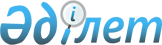 Отбасы және балалар саласында көрсетілетін мемлекеттік қызметтер стандарттарын бекіту туралыҚазақстан Республикасы Білім және ғылым министрінің 2015 жылғы 13 сәуірдегі № 198 бұйрығы. Қазақстан Республикасының Әділет министрлігінде 2015 жылы 26 мамырда № 11184 тіркелді.       "Мемлекеттік көрсетілетін қызметтер туралы" Қазақстан Республикасының 2013 жылғы 15 сәуірдегі Заңының 10-бабының 1-тармағына сәйкес БҰЙЫРАМЫН:      1. Мыналар:       1) осы бұйрыққа 1-қосымшаға сәйкес "Қорғаншылық және қамқоршылық жөнінде анықтамалар беру" мемлекеттік көрсетілетін қызмет стандарты;       2) осы бұйрыққа 2-қосымшаға сәйкес "Жетім балаға (жетім балаларға) және ата-анасының қамқорлығынсыз қалған балаға (балаларға) қамқоршылық немесе қорғаншылық белгілеу" мемлекеттік көрсетілетін қызмет стандарты;       3) осы бұйрыққа 3-қосымшаға сәйкес "Кәмелетке толмағандардың мүлкіне иелік ету үшін анықтамалар беру" мемлекеттік көрсетілетін қызмет стандарты;       4) осы бұйрыққа 4-қосымшаға сәйкес "Шалғайдағы ауылдық елді мекендерде тұратын балаларды жалпы білім беру ұйымдарына және кейін үйлеріне тегін тасымалдауды ұсыну" мемлекеттік көрсетілетін қызмет стандарты;       5) осы бұйрыққа 5-қосымшаға сәйкес "Жалпы білім беретін мектептердегі білім алушылар мен тәрбиеленушілердің жекелеген санаттарын тегін және жеңілдікпен тамақтандыруды ұсыну" мемлекеттік көрсетілетін қызмет стандарты;       6) осы бұйрыққа 6-қосымшаға сәйкес "Қамқоршыларға немесе қорғаншыларға жетім баланы (жетім балаларды) және ата-анасының қамқорлығынсыз қалған баланы (балаларды) асырап-бағуға жәрдемақы төлеуді тағайындау" мемлекеттік көрсетілетін қызмет стандарты;       7) осы бұйрыққа 7-қосымшаға сәйкес "Баланы (балаларды) патронаттық тәрбиелеуге беру және патронат тәрбиешiлерге берiлген баланы (балаларды) асырап-бағуға ақшалай қаражат төлеуді тағайындау" мемлекеттік көрсетілетін қызмет стандарты;       8) осы бұйрыққа 8-қосымшаға сәйкес "Бала асырап алуға тілек білдірген адамдарды есепке қою" мемлекеттік көрсетілетін қызмет стандарты;       9) осы бұйрыққа 9-қосымшаға сәйкес "Бала асырап алу агенттігін аккредиттеу немесе аккредиттеу мерзімін ұзарту" мемлекеттік көрсетілетін қызмет стандарты;      10) алып тасталды – ҚР Білім және ғылым министрінің 07.10.2019 № 435 (алғаш ресми жарияланған күнінен кейін күнтізбелік он күн өткен соң қолданысқа енгізіледі) бұйрығымен.
       11) осы бұйрыққа 11-қосымшаға сәйкес "Жетім баланы және (немесе) ата-анасының қамқорлығынсыз қалған баланы асырап алуға байланысты біржолғы ақшалай төлемді тағайындау" мемлекеттік көрсетілетін қызмет стандарты;       12) осы бұйрыққа 12-қосымшаға сәйкес "Мемлекеттік білім беру мекемелеріндегі білім алушылар мен тәрбиенушілердің жекелеген санаттарына қала сыртындағы және мектеп жанындағы лагерьлерде демалуы үшін құжаттар қабылдау және жолдама беру" мемлекеттік көрсетілетін қызмет стандарты;       13) осы бұйрыққа 13-қосымшаға сәйкес "Балаға кері әсер етпейтін ата-ана құқықтарынан айырылған ата-аналарға баламен кездесуіне рұқсат беру" мемлекеттік көрсетілетін қызмет стандарты;       14) осы бұйрыққа 14-қосымшаға сәйкес "Баланы (балаларды) қабылдаушы отбасына тәрбиелеуге беру және оларды асырауға ақшалай қаражат төлеуді тағайындау" мемлекеттік көрсетілетін қызмет стандарты бекітілсін";       15) осы бұйрыққа 15-қосымшаға сәйкес "Он жасқа толған баланың пiкiрi ескеру туралы қорғаншылық немесе қамқоршылық органының шешімін беру" мемлекеттік көрсетілетін қызмет стандарты бекітілсін.      Ескерту. 1-тармақ жаңа редакцияда – ҚР Білім және ғылым министрінің 13.12.2018 № 684 (алғаш ресми жарияланған күнінен кейін күнтізбелік он күн өткен соң қолданысқа енгізіледі); өзгеріс енгізілді – ҚР Білім және ғылым министрінің 07.10.2019 № 435 (алғаш ресми жарияланған күнінен кейін күнтізбелік он күн өткен соң қолданысқа енгізіледі) бұйрықтарымен.
      2. Қазақстан Республикасы Білім және ғылым Министрлігі Балалардың құқықтарын қорғау комитеті (З.Ж. Оразалиева) заңнамада белгіленген тәртіппен:      1) осы бұйрықты Қазақстан Республикасы Әділет министрлігінде мемлекеттік тіркеуді;      2) Қазақстан Республикасы Әділет министрлігінде мемлекеттік тіркеуден өткеннен кейін осы бұйрықты ресми жариялауды;      3) осы бұйрықты Қазақстан Республикасы Білім және ғылым министрлігінің ресми интернет-ресурсында орналастыруды қамтамасыз етсін.      3. Осы бұйрықтың орындалуын бақылау Қазақстан Республикасы Білім және ғылым вице-министрі Е.Н. Иманғалиевке жүктелсін.      4. Осы бұйрық алғашқы ресми жарияланған күнінен бастап қолданысқа енгізіледі.       КЕЛІСІЛДІ          Қазақстан Республикасының          Инвестициялар және даму министрінің          міндетін атқарушы         2015 жылғы "___" __________________       ___________________ Ж.М. Қасымбек          КЕЛІСІЛДІ          Қазақстан Республикасының          Ұлттық экономика министрі         2015 жылғы "___" _______________       ___________________ Е.А. Досаев    "Жалпы білім беретін мектептердегі білім алушылар мен тәрбиеленушілердің жекелеген
санаттарына тегін және жеңілдетілген тамақтандыруды ұсыну" мемлекеттік
көрсетілетін қызмет стандарты       Ескерту. Стандарт жаңа редакцияда – ҚР Білім және ғылым министрінің 13.12.2018 № 684 (алғаш ресми жарияланған күнінен кейін күнтізбелік он күн өткен соң қолданысқа енгізіледі) бұйрығымен. 1-тарау. Жалпы ережелер      1. "Жалпы білім беретін мектептердегі білім алушылар мен тәрбиеленушілердің жекелеген санаттарына тегін және жеңілдетілген тамақтандыруды ұсыну" мемлекеттік көрсетілетін қызметі (бұдан әрі - мемлекеттік көрсетілетін қызмет).      2. Мемлекеттік көрсетілетін қызмет стандартын Қазақстан Республикасы Білім және ғылым министрлігі (бұдан әрі - Министрлік) әзірлеген.      3. Мемлекеттік көрсетілетін қызметті облыстардың, Нұр-Сұлтан, Алматы және Шымкент қалаларының, аудандардың және облыстық маңызы бар қалалардың жергілікті атқарушы органдары (бұдан әрі - көрсетілетін қызметті беруші) көрсетеді.      Өтініштерді қабылдау және мемлекеттік қызмет көрсетудің нәтижелерін беру:      1) көрсетілетін қызметті берушінің кеңсесі;      2) білім ұйымдары;      3) "электрондық үкіметтің" www.egov.kz веб-порталы (бұдан әрі - портал) арқылы жүзеге асырылады.      Ескерту. 3-тармақ жаңа редакцияда – ҚР Білім және ғылым министрінің 07.10.2019 № 435 (алғаш ресми жарияланған күнінен кейін күнтізбелік он күн өткен соң қолданысқа енгізіледі) бұйрығымен.
 2-тарау. Мемлекеттік қызмет көрсету тәртібі      4. Мемлекеттік қызмет көрсету мерзімдері:      1) көрсетілетін қызметті берушіге құжаттарды тапсырған сәттен бастап, сондай-ақ портал арқылы өтініш берген кезде - 5 (бес) жұмыс күні;      2) көрсетілетін қызметті берушіге құжаттарды тапсыру үшін күтудің рұқсат берілетін ең ұзақ уақыты - 15 минут;      3) көрсетілетін қызметті алушыға қызмет көрсетудің рұқсат берілетін ең ұзақ уақыты - 30 минут.      5. Мемлекеттік қызмет көрсетудің нысаны - электрондық (ішінара автоматтандырылған) және (немесе) қағаз жүзінде.       6. Мемлекеттік қызмет көрсету нәтижесі - осы мемлекеттік көрсетілетін қызмет стандартына 1-қосымшаға сәйкес нысан бойынша жалпы білім беретін мектепте тегін және жеңілдетілген тамақтандыруды ұсыну туралы анықтама не осы мемлекеттік қызмет стандартының 10-тармағында көрсетілген негіздер бойынша мемлекеттік қызмет көрсетуден бас тарту туралы дәлелді жауап.      Мемлекеттік қызмет көрсетудің нәтижесін ұсыну нысаны - электрондық және (немесе) қағаз.      Көрсетілетін қызметті алушы мемлекеттік көрсетілетін қызметтің нәтижесін қағаз жеткізгіште алу үшін өтініш берген жағдайда, мемлекеттік қызмет көрсету нәтижесі электрондық форматта ресімделеді, қағазға басып шығарылады және көрсетілетін қызметті берушінің уәкілетті адамының қолы және мөрмен расталады.      Порталда мемлекеттік қызмет көрсетудің нәтижесі көрсетілетін қызметті алушының "жеке кабинетіне" көрсетілетін қызметті берушінің уәкілетті адамының электрондық цифрлық қолтаңбасы (бұдан әрі - ЭЦҚ) қойылған электрондық құжат нысанында жіберіледі және сақталады.      7. Мемлекеттік қызмет жеке тұлғаларға (бұдан әрі - көрсетілетін қызметті алушы) тегін көрсетіледі.      8. Жұмыс кестесі:      1) көрсетілетін қызметті беруші: Қазақстан Республикасының еңбек заңнамасына сәйкес демалыс және мереке күндерін қоспағанда, дүйсенбіден бастап жұманы қоса алғанда сағат 13.00-ден 14.30-ға дейінгі аралықтағы түскі үзіліспен сағат 9.00-ден 18.30-ға дейін.      Өтініштерді қабылдау және мемлекеттік қызмет көрсетудің нәтижелерін беру сағат 13.00-ден 14.30-ға дейінгі аралықтағы түскі үзіліспен сағат 9.00-ден 17.30-ға дейін жүзеге асырылады. Мемлекеттік қызмет кезек тәртібімен, алдын ала жазылусыз және жедел қызмет көрсетусіз жүргізіледі;      2) порталда: жөндеу жұмыстарын жүргізуге байланысты техникалық үзілістерді қоспағанда, тәулік бойы (көрсетілетін қызметті алушы Қазақстан Республикасының еңбек заңнамасына сәйкес жұмыс аяқталғаннан кейін, демалыс және мереке күндері жүгінген жағдайда өтініштерді қабылдау және мемлекеттік қызмет көрсету нәтижелерін беру келесі жұмыс күні жүзеге асырылады).      9. Көрсетілетін қызметті алушы жүгінген кезде мемлекеттік қызметті көрсету үшін қажетті құжаттардың тізбесі:      көрсетілетін қызметті берушіге:       1) осы мемлекеттік көрсетілетін қызмет стандартына 2-қосымшаға сәйкес нысан бойынша өтініш;      2) ата-аналардың жеке басын куәландыратын құжат (жеке басын сәйкестендіру үшін қажет);      3) "АХАЖ тіркеу пункті" ақпараттық жүйесінде мәліметтер болмаған жағдайда (бұдан әрі - АХАЖ АЖ) не Қазақстан Республикасынан тыс жерде туылған жағдайда баланың туу туралы куәлігінің көшірмесі (жеке сәйкестендіру үшін қажет);      4) АХАЖ АЖ-де мәліметтер болмаған жағдайда не Қазақстан Республикасынан тыс жерде некеге тұрған немесе бұзған жағдайда некеге тұру немесе бұзу туралы куәліктің көшірмесі;      5) мәртебесін дәлелдейтін құжаттың көшірмесі:      мемлекеттік атаулы әлеуметтік көмекті алуға құқығы бар отбасылардан шыққан балалар үшін - мемлекеттік атаулы әлеуметтік көмекті алуға құқығы бар отбасылардан шыққан көрсетілетін қызметті алушылар санаты үшін көрсетілетін қызметті алушының (отбасының) жергілікті атқарушы органдар ұсынатын мемлекеттік атаулы әлеуметтік көмекті тұтынушылар қатарына жататынын растайтын анықтама;      жан басына шаққанда орташа табысы күн көріс деңгейінен төмен, мемлекеттік атаулы әлеуметтік көмек алмайтын отбасылардан шыққан балалар үшін - алған табысы туралы құжаттар (жұмыс істейтін ата-аналардың немесе оларды алмастыратын адамдардың жалақылары туралы, кәсіпкерліктен және басқа да қызмет түрлерлерінен түсетін табыстары туралы, балаларға және басқа да асырандыларға төленетін алимент түріндегі табыстары туралы анықтама);      отбасында тәрбиеленетін жетім балалар, ата-анасының қамқорлығынсыз қалған балалар үшін - қамқоршылықты (қорғаншылықты) бекіту туралы уәкілетті органның шешімі, жетім баланың (балалардың) немесе ата-анасының қамқорлығынсыз қалған баланың (балалардың) патронаттық тәрбиеге, қабылдаушы отбасына берілгені туралы шарт;      төтенше жағдайлардың салдарынан шұғыл жәрдемді талап ететін отбасылардан шыққан балалар үшін - төтенше жағдайлардың салдарынан шұғыл жәрдемнің қажеттілігін дәлелдейтін құжат;      білім беру ұйымының алқалы басқару органы айқындайтын білім алушылар мен тәрбиеленушілердің өзге де санаттарына жататын балалар үшін - отбасының материалдық-тұрмыстық ахуалын зерделеу, сондай-ақ қаржылай және материалдық көмек көрсету туралы шешім қабылдау үшін басқа да қажетті құжаттардың негізінде білім алушылар мен тәрбиеленушілердің өзге де санаттарына тегін және жеңілдікпен тамақтандыруды ұсыну туралы білім беру ұйымының алқалық органның шешімі.      Құжаттар салыстыру үшiн түпнұсқада ұсынылады, содан кейiн түпнұсқалар көрсетілетін қызметті алушыға қайтарылады.      Құжаттарды қабылдау кезінде көрсетілетін қызметті беруші көрсетілетін қызметті алушыға тиісті құжаттардың қабылданғаны туралы қолхат береді.      порталда:      1) көрсетілетін қызметті алушының ЭЦҚ - сымен немесе бір рет пайдаланатын құпиясөзбен куәландырылған, көрсетілетін қызметті алушының ұялы байланыс операторы ұсынған абоненттік номері порталдың есеп жазбасына тіркелген және қосылған жағдайда, электрондық құжат нысанындағы өтініш;      2) АХАЖ АЖ-де мәліметтер болмаған жағдайда не Қазақстан Республикасынан тыс жерде туылған жағдайда баланың туу туралы куәлігінің электрондық көшірмесі;      3) АХАЖ АЖ-де мәліметтер болмаған жағдайда не Қазақстан Республикасынан тыс жерде некеге тұрған немесе бұзған жағдайда некеге тұру немесе бұзу туралы куәліктің электрондық көшірмесі;      4) статусты дәлелдейтін құжаттың электрондық көшірмесі:      мемлекеттік атаулы әлеуметтік көмекті алуға құқығы бар отбасылардан шыққан балалар үшін - мемлекеттік атаулы әлеуметтік көмекті алуға құқығы бар отбасылардан шыққан көрсетілетін қызметті алушылар санаты үшін көрсетілетін қызметті алушының (отбасының) жергілікті атқарушы органдар ұсынатын мемлекеттік атаулы әлеуметтік көмекті тұтынушылар қатарына жататынын растайтын анықтама;      жан басына шаққанда орташа табысы күн көріс деңгейінен төмен, мемлекеттік атаулы әлеуметтік көмек алмайтын отбасылардан шыққан балалар үшін - алған табысы туралы құжаттардың (жұмыс істейтін ата-аналардың немесе оларды алмастыратын адамдардың жалақылары туралы, кәсіпкерліктен және басқа да қызмет түрлерлерінен түсетін табыстары туралы, балаларға және басқа да асырандыларға төленетін алимент түріндегі табыстары туралы анықтама);      отбасында тәрбиеленетін жетім балалар, ата-анасының қамқорлығынсыз қалған балалар үшін - қамқоршылықты (қорғаншылықты) бекіту туралы уәкілетті органның шешімі, жетім баланың (балалардың) немесе ата-анасының қамқорлығынсыз қалған баланың (балалардың) патронаттық тәрбиеге берілгені туралы шарттың электрондық көшірмесі;      төтенше жағдайлардың салдарынан шұғыл жәрдемді талап ететін отбасылардан шыққан балалар үшін - төтенше жағдайлардың салдарынан шұғыл жәрдемнің қажеттілігін дәлелдейтін құжат;      білім беру ұйымының алқалы басқару органы айқындайтын білім алушылар мен тәрбиеленушілердің өзге де санаттарына жататын балалар үшін - отбасының материалдық-тұрмыстық ахуалын зерделеу, сондай-ақ қаржылай және материалдық көмек көрсету туралы шешім қабылдау үшін басқа да қажетті құжаттардың негізінде білім алушылар мен тәрбиеленушілердің өзге де санаттарына тегін және жеңілдікпен тамақтандыруды ұсыну туралы білім беру ұйымының алқалық органның шешімі.      Көрсетілетін қызметті алушының жеке басын куәландыратын, баланың туылғанын, некеге тұру немесе бұзу (АХАЖ АЖ-де мәліметтер болмаған жағдайда), жұмыссыз ретінде тіркелу туралы, көрсетілетін қызметті алушының (отбасының) мемлекеттік атаулы әлеуметтік көмек алушылар қатарына жататындығы туралы, көрсетілетін қызметті беруші тиісті мемлекеттік ақпараттық жүйелерден "электронды үкімет" шлюзі арқылы алады.      Портал арқылы жүгінген кезде көрсетілетін қызметті алушының "жеке кабинетіне" мемлекеттік көрсетілетін қызмет нәтижесін алу күнін және уақытын көрсете отырып, мемлекеттік қызметті көрсетуге сұраудың қабылданғаны туралы хабарлама жіберіледі.       Көрсетілетін қызметті алушы осы мемлекеттік көрсетілетін қызмет стандартының 9-тармағына сәйкес құжаттардың топтамасын толық ұсынбаған және (немесе) қолданылу мерзімі өтіп кеткен құжаттарды ұсынған жағдайларда, көрсетілетін қызметті беруші өтінішті қабылдаудан бас тартады.Көрсетілетін қызметті алушы ЭЦҚ болған жағдайда электрондық нысанда портал арқылы немесе көрсетілетін қызметті алушының ұялы байланыс операторы ұсынған абоненттік нөмірін порталдың есептік жазбасына тіркеген және қосқан жағдайда бір реттік парольмен куәландырылған жағдайда мемлекеттік көрсетілетін қызметті алады.      Ескерту. 9-тармақ жаңа редакцияда – ҚР Білім және ғылым министрінің 07.10.2019 № 435 (алғаш ресми жарияланған күнінен кейін күнтізбелік он күн өткен соң қолданысқа енгізіледі) бұйрығымен.
      10. Мемлекеттік қызметті көрсетуден бас тартуға негіздемелер:      1) көрсетілетін қызметті алушының мемлекеттік көрсетілетін қызметті алу үшін ұсынған құжаттардың және (немесе) олардағы деректердің (мәліметтердің) анық еместігін анықтау;       2) "Мемлекеттік білім беру мекемелерінің мемлекеттік атаулы әлеуметтік көмек алуға құқығы бар отбасылардан, сондай-ақ мемлекеттік атаулы әлеуметтік көмек алмайтын, жан басына шаққандағы табысы ең төменгі күнкөріс деңгейінің шамасынан төмен отбасылардан шыққан білім алушылары мен тәрбиеленушілеріне және жетім балаларға, ата-анасының қамқорлығынсыз қалып, отбасыларда тұратын балаларға, төтенше жағдайлардың салдарынан шұғыл жәрдемді талап ететін отбасылардан шыққан балаларға және өзге де санаттағы білім алушылар мен тәрбиеленушілерге қаржылай және материалдық көмек көрсетуге бөлінетін қаражатты қалыптастыру, жұмсау бағыты мен оларды есепке алу қағидаларын бекіту туралы" Қазақстан Республикасының Үкіметінің 2008 жылғы 25 қаңтардағы № 64 қаулысында белгіленген талаптарға көрсетілетін қызметті алушысәйкес келмеуі;      3) көрсетілетін қызметті алушыға қатысты соттың заңды күшіне енген үкімінің болуы, оның негізінде көрсетілетін қызметті алушының мемлекеттік көрсетілетін қызметті алумен байланысты арнаулы құқығынан айырылуы бойынша мемлекеттік қызметтерді көрсетуден бас тартады. 3-тарау. Мемлекеттік қызмет көрсету мәселелері бойынша облыстардың, республикалық маңызы бар қалалардың, астананың, аудандардың, облыстық маңызыбар қалалардың жергілікті атқарушы органдарының, сондай-ақ көрсетілетін қызметтіберушілердің және (немесе) олардың лауазымды адамдарының шешімдеріне, әрекетіне (әрекетсіздігіне) шағымдану тәртібі      11. Мемлекеттік қызмет көрсету мәселелері бойынша көрсетілетін қызметті берушінің және (немесе) оның лауазымды адамдарының шешімдеріне, әрекетіне (әрекетсіздігіне) шағымдану: шағым көрсетілетін қызметті берушінің басшысының атына не осы мемлекеттік көрсетілетін қызмет стандартының 13-тармағында көрсетілген мекенжай бойынша облыстардың, республикалық маңызы бар қалалардың, астананың тиісті жергілікті атқарушы органы (бұдан әрі - әкімдік) басшысының атына беріледі.      Шағымдар жазбаша нысанда пошта немесе көрсетілетін қызметті берушінің немесе әкімдіктің кеңсесі арқылы қолма-қол беріледі.      Жеке тұлғаның шағымында оның тегі, аты, әкесінің аты (бар болған жағдайда), пошталық мекенжайы, байланыс телефоны көрсетіледі.      Шағымды қабылдаған адамның тегі, аты, әкесінің аты берілген шағымға жауап алу мерзімі және орны көрсетіліп, көрсетілетін қызметті берушінің немесе әкімдіктің кеңсесінде (мөртабан, кіріс нөмірі мен күні) тіркелуі шағымның қабылдануын растау болып табылады.      Портал арқылы жүгінген кезде шағымдану тәртібі туралы ақпаратты Бірыңғай байланыс орталығының 1414, 8 800 080 7777 телефоны бойынша алады.      Шағымды портал арқылы "жеке кабинетінен" жолдаған кезде көрсетілетін қызметті алушыға көрсетілетін қызметті берушінің шағымды өндеуі барысында жаңартылып тұратын ақпарат қолжетімді болады (жеткізілгені, тіркелгені, орындалуы, қарастырылғаны немесе қарастырудан бас тартқандығы туралы белгі).      Көрсетілетін қызметті берушінің, әкімдіктің мекенжайына келіп түскен көрсетілетін қызметті алушының шағымы тіркелген күнінен бастап бес жұмыс күні ішінде қарастыруға жатады. Шағымды қарастыру нәтижелері туралы дәлелді жауап көрсетілетін қызметті алушыға пошта арқылы жіберіледі не көрсетілетін қызметті берушінің, әкімдіктің кеңсесінде қолма-қол беріледі.      Көрсетілген мемлекеттік қызмет нәтижелерімен келіспеген жағдайда, көрсетілетін қызметті алушы мемлекеттік қызмет көрсету сапасын бағалау және бақылау жөніндегі уәкілетті органға шағыммен жүгіне алады.      Мемлекеттік қызмет көрсету сапасын бағалау және бақылау жөніндегі уәкілетті органның атына келіп түскен көрсетілетін қызметті алушының шағымы тіркелген күнінен бастап он бес жұмыс күні ішінде қарастыруға жатады.      Сондай-ақ, көрсетілетін қызметті берушінің және (немесе) оның лауазымды адамдарының әрекетіне (әрекетсіздігіне) шағымдану тәртібі туралы ақпаратты Бірыңғай байланыс орталығының 1414, 8 800 080 7777 телефоны бойынша алады.      12. Көрсетілген мемлекеттік қызмет нәтижелерімен келіспеген жағдайда, көрсетілетін қызметті алушы Қазақстан Республикасының заңнамасында белгіленген тәртіппен сотқа жүгінеді. 4-тарау. Мемлекеттік қызмет көрсетудің ерекшеліктері ескерілген өзге де талаптар      13. Мемлекеттік қызмет көрсету орындарының мекенжайлары:      1) Министрліктің: www.edu.gov.kz интернет-ресурсында;      2) www.egov.kz порталында орналасқан.      14. Көрсетілетін қызметті алушы мемлекеттік қызмет көрсетудің тәртібі мен мәртебесі туралы ақпаратты қашықтықтан қол жеткізу режимінде, порталдағы "жеке кабинеті", сондай-ақ, Бірыңғай байланыс орталығының 1414, 8 800 080 7777 телефоны арқылы алады.      15. Көрсетілетін қызметті берушінің Мемлекеттік қызмет көрсету мәселелері бойынша анықтама қызметтерінің байланыс телефондары Министрліктің www.edu.gov.kz интернет-ресурстарында орналастырылған. Жалпы білім беретін мектептерде жекелеген санаттарына тегін және жеңілдетілген тамақтандыруды ұсыну туралы анықтама       Ескерту. 1-қосымша жаңа редакцияда – ҚР Білім және ғылым министрінің 07.10.2019 № 435 (алғаш ресми жарияланған күнінен кейін күнтізбелік он күн өткен соң қолданысқа енгізіледі) бұйрығымен.      Осы анықтама _____________________________________________________________       (Т.А.Ә. (бар болғанда))        20__ - 20__ оқу жылында тегін және жеңілдетілген тамақтандырумен қамтамасыз       етілетін білім алушылар мен тәрбиеленушілердің тізіміне енгізілгендігі үшін берілді.      Нұр-Сұлтан, Алматы және Шымкент,      қалаларының, облыстық маңызына      ие аудандық және қалалық жергілікті       атқарушы органдар басшысының қолы, күні        ______________________________       Мөрдің орны Өтініш       Ескерту. 2-қосымша жаңа редакцияда – ҚР Білім және ғылым министрінің 07.10.2019 № 435 (алғаш ресми жарияланған күнінен кейін күнтізбелік он күн өткен соң қолданысқа енгізіледі) бұйрығымен.      Менің кәмелет жасқа толмаған________________________________________________       (Т.А.Ә. (бар болғанда) туған күні және жеке сәйкестендіру нөмері) (мектеп № және сынып        литерін көрсету) оқитын баламды (оқу жылын көрсету) тегін тамақтандырумен қамтамасыз       етілетін білім алушылар мен тәрбиеленушілердің тізіміне қосуды сұраймын.      "___" _____________20__ жыл                  азаматтың (азаматшаның) қолы© 2012. Қазақстан Республикасы Әділет министрлігінің «Қазақстан Республикасының Заңнама және құқықтық ақпарат институты» ШЖҚ РМК      Қазақстан Республикасының
Білім және ғылым министріА. СәрінжіповҚазақстан Республикасы
Білім және ғылым министрінің
2015 жылғы 13 cәуірдегі
№ 198 бұйрығына
5-қосымша"Жалпы білім беретін
мектептердегі білім алушылар
мен тәрбиеленушілердің
жекелеген санаттарына тегін
және жеңілдетілген
тамақтандыруды ұсыну"
мемлекеттік көрсетілетін
қызмет стандартына
1-қосымша
Нысан"Жалпы білім беретін
мектептердегі білім алушылар
мен тәрбиеленушілердің
жекелеген санаттарына тегін
және жеңілдетілген
тамақтандыруды ұсыну"
мемлекеттік көрсетілетін
қызмет стандартына
2-қосымша
НысанНұр-Сұлтан, Алматы және
Шымкент, қалаларының,
облыстық маңызына
ие аудандық және қалалық
жергілікті атқарушы органның
басшысына
____________________________
(білім беру органының атауы)
(_________ облысы, _______
ауданы)
___________________________
(басшының Т.А.Ә.
(бар болғанда))
____________________________
(өтініш берушінің Т.А.Ә.
(бар болғанда) және жеке
сәйкестендіру
нөмері) мына мекенжайы
бойынша тұратын:
____________________________
(елді мекен атауы, тұрғылықты
мекенжайы, телефоны)